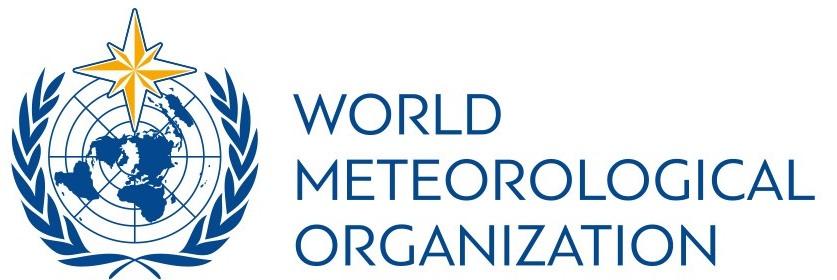 Venue: Minor Hall, Arctic and Antarctic Research InstituteStreet Address: 38 Bering str., St. Petersburg, Russian Federation, http://www.aari.ruMonday, February 25 (ArcRCC-Network Operations)Tuesday, February 26 (PARCOF and User Needs)Wednesday, February 27 (Administration and Collaboration)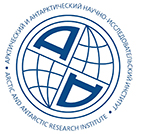 Arctic Regional Climate Centre-Network Coordination MeetingSt Petersburg, Russian FederationFebruary 25-27, 2019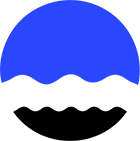 TimeSubjectResponsibleComments0840-0900Registration & coffee0900-0910Welcome remarksAARIAleksandr Makarov, AARI director, Roshydromet and WMO0910-0920Meeting logisticsVasily SmolyanitskyInternet, lunch etcSelf-introduction of participants0920-0940Meeting objectivesKumar Kolli, Helge Tangen,Valentina KhanWMO Secretariat, CLPAArcRCC-Network CoordinatorCCl/CBS Inter-Programme ET on Regional Climate Activities0940-1030Briefings on Node statusJohn Parker,Vasily Smolyanitsky, Eivind Støylen3-5 slides (15 min) to show status and progress so far1030-1045Refreshment breakRefreshment breakRefreshment break1045-1130Open Discussion on further steps required for demonstration phaseAll (Lead: Helge Tangen)Arrangement of work during demo-phase: development of products,cooperation between the nodes andservices, reporting, web sites etc1130-1200Performance of  LRF FunctionJohn Parker, ECCC (North American node)Development of LRF: techniques,variables, uncertainties1200-1300LunchLunchLunch1300-1320Performance of Climate Monitoring FunctionVasily Smolyanitsky Genrikh Alekseev AARI (Eurasian Node)Development of climate monitoring by spheres, indexes, intervals, origin1320-1330Atmospheric composition monitoring in the ArcticViktor Ivakhov, MGO(Eurasian Node)Development of climate monitoring for atmosphere variables1330-1340Polar initiatives of RoshydrometAnna Bystramovich, RoshydrometPolar activities from Roshydromet Moscow1340-1400Adaptation to CC in the Arctic: Roshydromet's prospectiveVladimir Kattsov, MGOPresentation on polar climate  activities from MGO1400-1430LRF and training activities at NEACCValentina Khan, HMC Moscow Development of LRF and training services at NEACC and Hydrometcenter Moscow1430-1500Refreshment breakRefreshment breakRefreshment break1500-1530Integration of metadata, data and services as Russian contribution to INTAROS projectEvgeny Vyazilov,  RIHMI-WDC, Obninsk Marine information and climate services within Roshydromet support for EU INTAROS project1530-1600Performance of Data services functionEivind Støylen (Northern Europe and Greenland Node)Development of data management: population of data in the portal1600-1700Open DiscussionAll (Lead: Helge Tangen)(1) seasonal intervals and lags for monitoring and LRF(2) variables and ECV beyond atmosphere and sea ice: what is reachable/realistic in demo phase(3) uncertainties for LRF1730End of Day 1End of Day 1End of Day 11740Reception, AARIReception, AARIReception, AARITimeSubjectResponsible0900-0920Reflections on Day 1 outcomesAll (Lead: Helge Tangen)Summary of Day 10920-0945PARCOF-3, overview of arrangementsJohanna EkmanLogistics; accommodation, meeting rooms, side events0945-1030Open Discussion on PARCOF-3 invitations ( who and why)All (Leads: Johanna Ekman, Helge Tangen)Review list of invitees, adjust agenda etc1030-1100Refreshment breakRefreshment breakRefreshment break1100-1200Technical excursion and group photoVasily SmolyanitskyVisit to LICOS paleoclimate lab inside AARI, then group photo1200-1300LunchLunchLunch1300-1400PARCOF-3 PlanningAllConsensus statement; Logistics;Roadmap to May; type and number of meetings, presentations1400-1445User needsAllDiscussion on user requirements1445-1515Refreshment breakRefreshment breakRefreshment break1515-1600Interaction with other programmesAllGCW, YOPP, JCOMM, INTAROS, etc1600-1630ArcRCC-Network Operation PlanAll (Lead: Helge Tangen)Action plan for the first draft/skeleton to be developed prior to PARCOF-3 and further for demo-phase1630End of day 2End of day 2End of day 21900Dinner (No-host dinner at «Austeria» restaurant), Peter and Paul fortressDinner (No-host dinner at «Austeria» restaurant), Peter and Paul fortressDinner (No-host dinner at «Austeria» restaurant), Peter and Paul fortressTimeSubjectResponsibleComments0900-0915Reflections on Day 1&2 outcomesAll (Lead: Helge Tangen)0915-0945Contributions from participantsAll focal pointsNeed for clarification of expectations and resources1000-1030ArcRCC-Network Operation Plan responsibilitiesHelge Tangen, allNeed for a small group to finalize OP1030-1100Refreshment breakRefreshment breakRefreshment break1100-1115Resource mobilizationAll (Leads: Helge Tangen, Kumar Kolli)Ideas for external funding, how to get in kind resources1115-1130RCC designation formalities including the outcomes of Global RCC Review workshop (Pune, India)Kumar Kolli1145-1210List of actionsAll (Leads: Kumar Kolli, Helge Tangen)1210Adjourn